GS Ecole maternelle La Ruche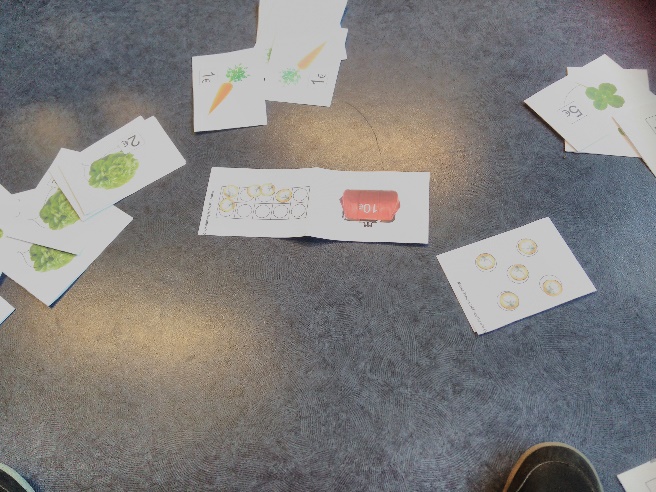 Voici la réponse  des grandes abeilles au défi 4 Pour trouver les 10 menus, nous avons manipulé les salades, les carottes et les trèfles.On a utilisé les pièces de 1€ du portemonnaie, en les plaçant sur les cases des légumes, au fur et à mesure et on a calculé.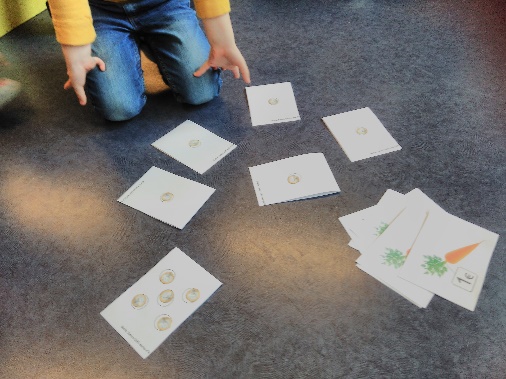 Un copain a trouvé un premier menu : Une salade, une carotte et un trèfle. Ça coûte 8 €.Il n’avait pas compris qu’il fallait dépenser tous les 10€ !Nous avons cherché le menu le plus long : « plein de carottes ».« Une carotte, plus une carotte, plus une carotte…1+1+1+1+1+1+1+1+1+1=10 carottes : 10€ »Nous avons cherché le menu le plus court : « 2 trèfles parce que 5+5 ça fait 10 »Nous avons tâtonné : «7 carottes, ça fait 7€, on rajoute une salade, ça fait 9 € et on en ajoute encore une.Non, ça fait trop, ça fait 11€, mais on n’a que 10€. Alors il faut enlever une carotte, ça fait 6€, et ajouter 2 salades, ça fait 4€ ; 6 et 4 ça fait 10. »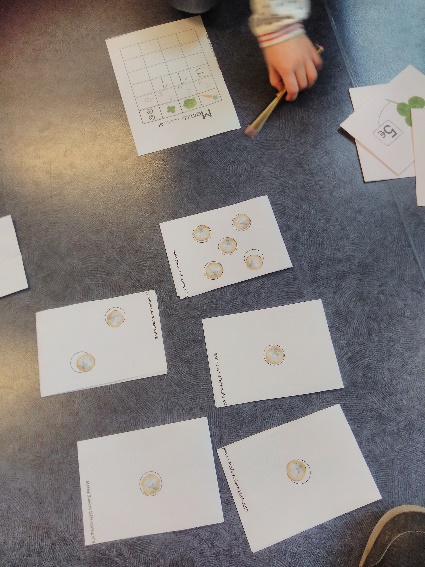 Un autre exemple de menu trouvé : » 1 trèfle, ça fait 5€ et une salade à 2€, ça fait 7€, et encore une, ça fait 9€. Il faut ajouter 1 carotte qui coûte 1€, en tout ça fait 10€. »Nous avons finalement trouvé tous les 10 menus  que Basile peut choisir :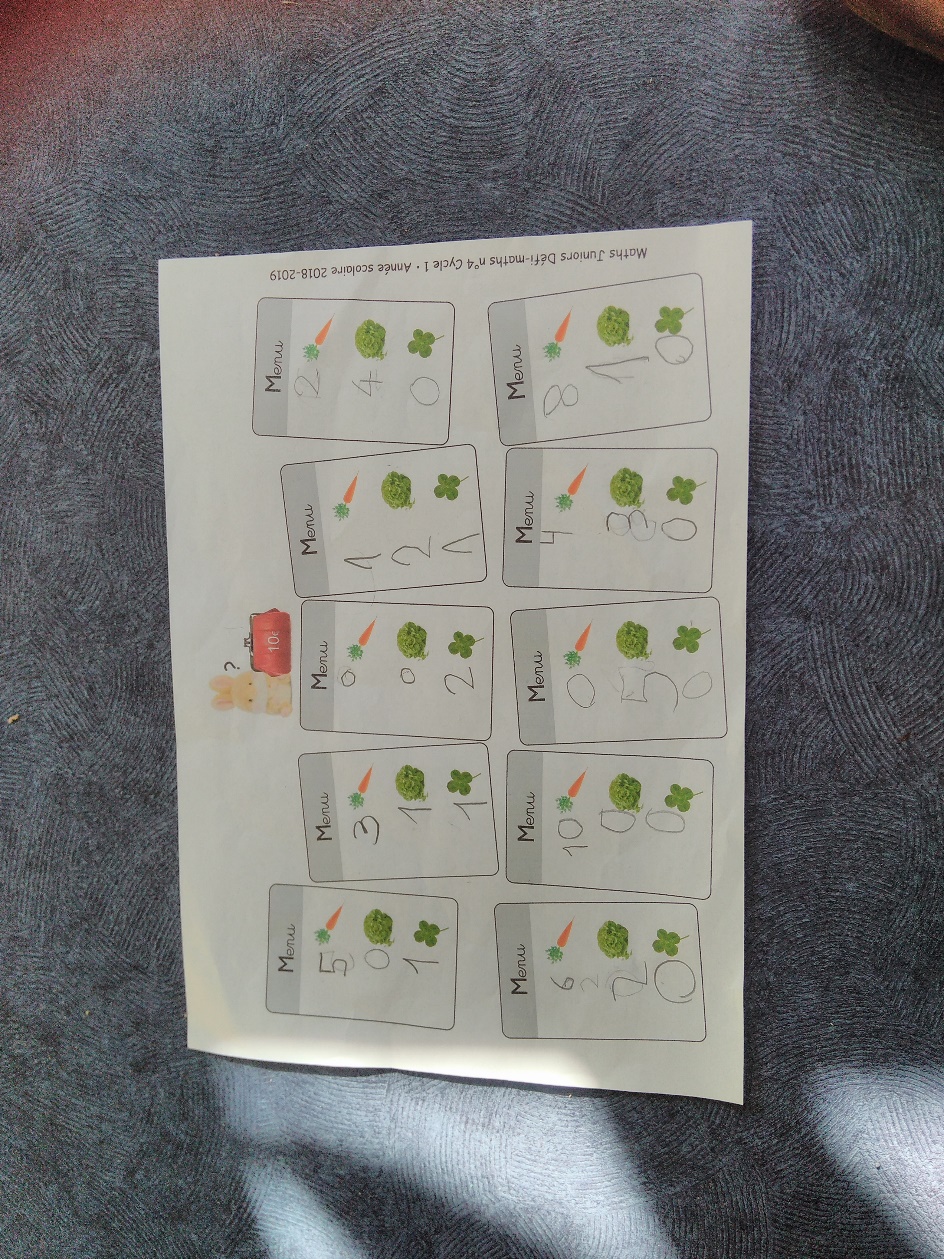 